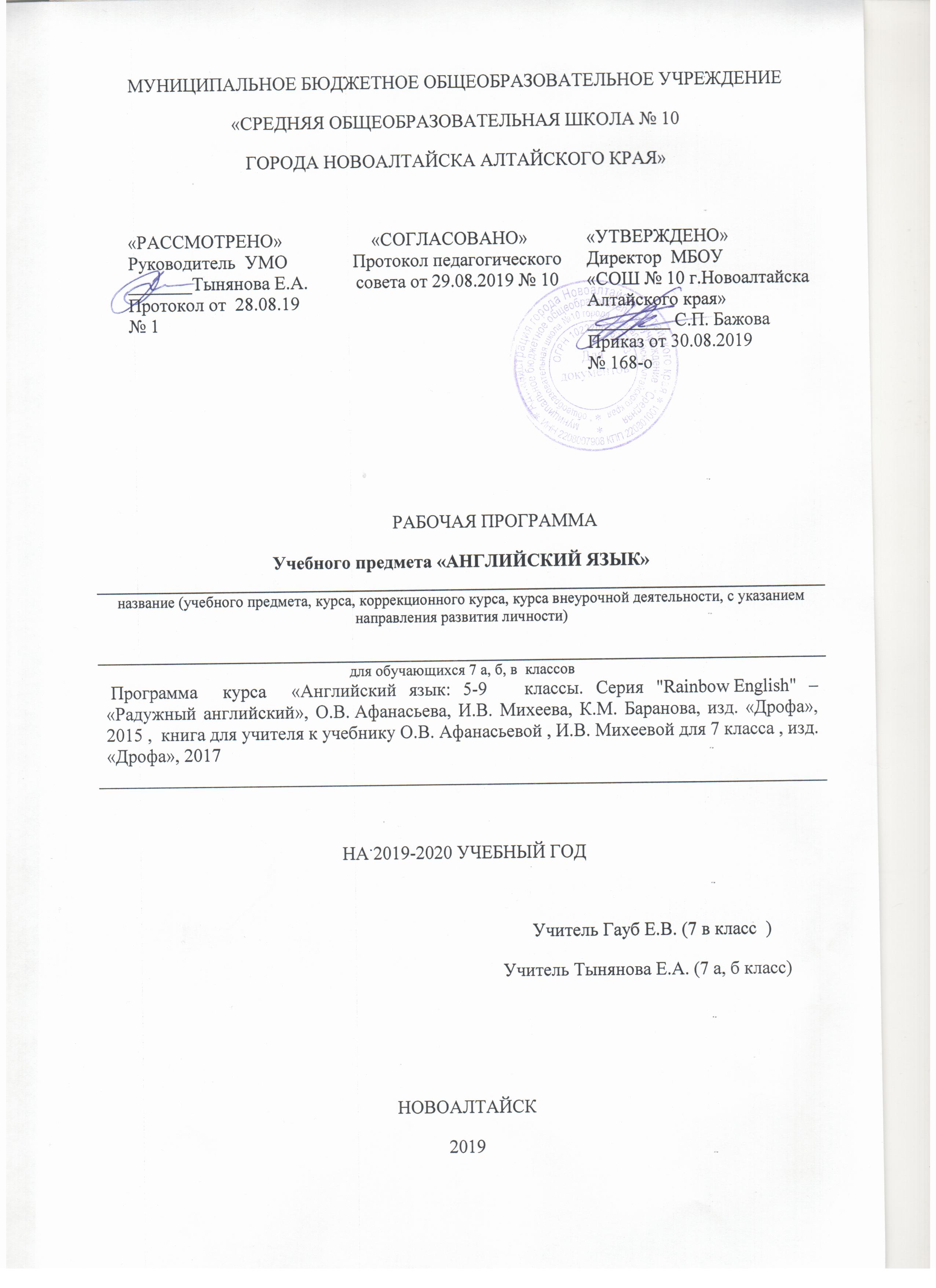 Рабочая программа по английскому языку для 7 класса к УМК Афанасьевой И.В. Михеевой И.В. Барановой К.М. « Радужный английский» Рабочая программа по английскому языку для 7 класса составлена на основе Программы  курса  «Английский язык: 5-9 классы. Серия "Rainbow English" – «Радужный английский», О.В. Афанасьева, И.В. Михеева, К.М. Баранова, изд. «Дрофа», 2013 и книги для учителя к учебнику О.В. Афанасьевой , И.В. Михеевой для 7 класса , изд. «Дрофа», 20171. Цели и задачи учебного предмета "Английский  язык"В соответствии с ФГОС изучение иностранного языка в школе направлено на формирование и развитие коммуникативной компетенции, понимаемой как способность личности осуществлять межкультурное общение на основе усвоенных языковых и социокультурных знаний, речевых навыков и коммуникативных умений и отношении к деятельности в совокупности её составляющих – речевой, языковой, социокультурной, компенсаторной и учебно – познавательной компетенций.Речевая компетенция – готовность и способность осуществлять межкультурное общение в четырёх видах речевой деятельности ( говорении, аудировании, чтении, письме), планировать свое речевое и неречевое поведение.Языковая компетенция – готовность и способность применять языковые знания ( фонетические, орфографические, лексические, грамматические) и навыки оперирования ими для выражения коммуникативного намерения в соответствии с темами, сферами и ситуациями общения, отобранными для общеобразовательной школы; владение новым по сравнению с родным языком способом формирования и формулирования мысли на изучаемом языке.Социокультурная компетенция – готовность и способность обучающихся строить свое межкультурное общение на основе знаний культуры народа страны/стран изучаемого языка, его традиций, менталитета, обычаев в рамках тем, сфер и ситуаций общения, отвечающих опыту, интересам и психологическим особенностям обучающихся на разных этапах обучения;  сопоставлять родную культуру и культуру страны/стран изучаемого языка, выделять общее и различное в культурах, уметь объяснить эти различия представителям другой культуры, т.е стать медиатором культур, учитывать социолингвистические факторы коммуникативной ситуации для обеспечения взаимопонимания в процессе общения.Компенсаторная компетенция –готовность и способность выходить из затруднительного положения в процессе межкультурного общения, связанного с дефицитом языковых средств, страноведческих знаний, социокультурных норм поведения в обществе, различных сферах жизнедеятельности иноязычного общества.Учебно – познавательная компетенция -  готовность и способность осуществлять автономное изучение иностранных языков, владение универсальными учебными уменями, в том числе с использованием современных информационных технологий. Образовательная, развивающая и воспитательная цели обучения английскому языку реализуются в процессе формирования, совершенствования и развития коммуникативной компетенций в единстве ее составляющих.Говоря об общеобразовательной цели обучения ИЯ, необходимо иметь в виду три её аспекта: общее, филологическое и социо -культурное образование.Общее образование нацелено на расширение общего кругозора учащихся, знаний о мире во всем многообразии его проявлений в различных сферах жизни: политике, экономике, бытовой, этнической, мировоззренческой, художественной культуре. Оно обеспечивается знанием , получаемых с помощью разнообразных средств обучения, научных, научно – популярных изданий, художественной и публицистической литературы, средств массовой информации, в том числе Интернета. Филологическое образование – нацелено на расширение и углубление знаний школьников о языке как средстве общения, его неразрывной связи и непрерывным взаимодействием  с культурой, орудием и инструментом которой он является, о языковой системе; неоднородности и вместе с тем самодостаточности различных языков и культур, о человек как о языковой личности, изучающей иностранные языки и культуры; дальнейшее совершенствование умений и оперирование основными лингвистическими терминами, развитие языковой и контекстуальной догадки, чувства языка.Социокультурное образование -  нацелено на развитие самовосприятия школьников, национального самосознания, общепланетарного образа мышления; обучение этически приемлимым и юридически оправданным политкорректным формам самовыражения в обществе; обучение этике дискуссионного общения и этике взаимодействия с людьми, придерживающимися различных взглядов и принадлежащих к различным вероисповеданиям. Социокультурное образование обеспечивается широким применением аутентичных текстов страноведческого характера, разнообразных учебных материалов по культуре страны изучаемого и родного языка, фотографий, путеводителей, карт, объявлений, плакатов, меню,  театральных и концертных программ, систематическим использованием звукового пособия, страноведческих фильмов на английском языке.  Формирование и развитие социолингвистической компетенции, которое предполагает овладение учащимися социально приемлимыми нормами общения с учетом важнейших компонентов коммуникативной ситуации, определяющих выбор языковых средств, разговорных формул для реализации конвенциональной функции общения, регистра общения в зависимости от коммуникативного намерения, места, статуса, и ролей участников общения, отношений между ними.Развивающая цель обучения английскому языку состоит  в развити учащихся как личностей и как членов общества. Развитие школьника как личности предполагает:- развитие языковых, ителлектуальных и познавательных способностей.- развития умения самостоятельно добывать и интерпретировать информацию.- развитие способности и готовности вступать в иноязычное межкультурное общение.-развитие потребности в дальнейшем самообразовании в области ИЯ. Развитие учащихся как членов общества предполагает:-развитие умений самореализации и социальной адаптации.- развитие чувства достоинства и самоуважения.- развитие национального самосознания. 	Решение поставленных задач обеспечивается обильным чтением текстов различных функциональных стилей (художественых, научно – популярных, публицистических) и аудированием, обсуждение поставленных в них проблем, обменов мнений школьников как на основе прочитанного и услышанного, так и на основе речевых ситуаций и коммуникативных задач, предполагающих аргументацию суждений по широкому кругу вопросов изучаемой тематики. Сопоставление явлений изучаемой и родной культуры во многом способствует формированию и развитию национального самосознания, гордости и уважения к своему историческому наследию, что способствует формированию поликультурной личности школьников. Достижение школьниками основной цели обучения английскому языку способствует их воспитанию.  Учавствуя в диалоге культур, учащиеся развивают свою способность к общению, понимания важности изучения иностранного языка в современно мире и потребности пользоваться им как средством межкультурного общения. Они вырабатывают толерантность  к иным воззрениям, отличным отихсобственнвх, становятся более терпимыми и коммуникабельными. У них появляется способность к анализу, пониманию иных ценностей и норм поведения, к выработке адекватной реакции на то, что не согласуется с их убеждениями. Овладение иностранным языком ведет к развитию более глубокого взаимопонимания между народами, к познанию их культур, и на этой основе к постижению культурных ценностей и специфики своей культуры  и народа ее носителя , его самобытности  и месте собственной личности в жизни социума, в результате чего воспитывается чувство сопереживания, эмпатии, толерантного отношения к проявлениям иной культуры. 	2. Количество учебных часов 3. Планируемые результаты освоения учебного предметаУМК серии Rainbow English для 7 класса формирует у учащихся мотивацию к овладению английским языком как средством общения. В основе этого процесса лежит целостное представление о роли и значимости английского языка в жизни современного человека, осознание важности этого языка для поликультурного мира наших дней. В этом отношении особое значение имеет учебная ситуация The Language of the World, в которой освещаются проблемы английского языка как языка международного общения. Учащиеся не просто знакомятся с английским языком как системой средств выражения собственных мыслей, но и используют его для реализации своих коммуникативных намерений.  Тем самым школьники осознают возможности самореализации средствами данного языка. Например, они учатся рассказывать о своей школе, сравнивать российскую систему образования с аналогичными системами иных стран. (Unit1). Знакомясь с англоязычными странами, их культурой, традициями, обычаями, семиклассники начинают составлять высказывания о различных сторонах жизни этих стран. (Unit 2,3) Работая над 4,5 и 6 учебными ситуациями, школьники обсуждают самые разнообразные проблемы экологии здорового образа жизни, говорят о своих интересах, рассказывают о том, как они проводят свое Деятельностный характер освоения содержания учебно – методических комплексов RainbowEnglish направлен на достижение метапредметных результатов, т. е формирование универсальных учебных действий: личностных, регулятивных, познавательных, коммуникативных.Личностные УУДСодержание УМК  прежде всего способствует формированию УУД, связанных с личностным самоопределением  (например, правильность своего образа жизни (Units 5,6), корректное представление своей страны (Units 1,4,5,6), толерантное отношение к иным культурам(Units 2, 3. 4) . Занимаясь по УМК – 7, школьники учатся давать нравственно – этическую оценку различным явлениям действительности. Так, например, для них очевидной оказывается ценность традиций для различных народов, необходимость решать экологические проблемы совместными усилиями. Школьники лишний раз задумываются о таких непреходящих ценностях, как дружба, семья, знания, здоровье. Регулятивные УУДРазделы учебника «Учимся самостоятельно», задания рабочей тетради и лексико – грамматического практикума, диагностические тесты развивают у учащихся умение учиться, полагаясь на себя, заставляют самостояельно ставить учебные задачи, планировать свою деятельность, осуществлять рефлексию при сравнении планируемого и полученного результатов.Познавательные УУДСпособы презентации нового языкового материала в УМК – 7 показывают учащимся каким образом необходимо структурировать новые знания, анализировать объекты изучения с целью выделения существенных признаков и синтезировать информацию, самостоятельно выстраивать целое на основе имеющихся компонентов. Например, учащимся предлагается самими выводить правила построения предложений в новых грамматических временах. Кроме того, последовательная и систематическая работа по УМК – 7 постепенно  знакомит школьников со способами извлечения, обработки и презентации информации, на что направлены многие задания, связанные с чтением и аудированием. Этому же способствуют введённые в структуру каждой учебной ситуации пояснения под заголовком NotaBene.Коммуникативные УУДНаибольшее внимание в УМК данной серии уделяется развитию коммуникативных универсальных действий, а именно : формирования умения с достаточной полнотой и точностью выражать свои мысли в соответствии с задачами и условиями коммуникации, овладению монологической и диалогической формами речи, инициативному сотрудничеству партнеров при сборе и обсуждении информации, управлению своим речевым поведением. Содержание  учебно – методических комплексов позволяет заложить основы коммуникативной культуры. Школьники приобретают умение самостоятельно ставить и решать личностно – значимые коммуникативные задачи, рпи этом они в состоянии адекватно использовать имеющиеся в их распоряжении речевые и неречевые средства, соблюдая правила этикета общения. Речевая компетенцияОбучение говорению в 7 классе предполагает овладению монологической и диалогической речью. Семиклассники продолжают развивать умения составлять законченные, логичные, связные высказывания на основе содержательных опор. Требуемыйобьем самостоятельного высказывания 9- 10 фраз. Овладение диалогической речью связано с формированием коммуникативных умений: начинать, поддерживать, и завершать разговор, сообщать и запрашивать информацию, адекватно реагировать на реплики собеседника, выражать пожелания, благодарность, просьбу, вежливо отказываться, соглашаться, извиняться, переспрашивать собеседника. Объём диалога по 4 – 5 реплик с каждой стороны. Обучение аудированию нацелено на овладение умениями воспринимать на слух простые, короткие сообщения с различной глубиной проникновения в их содержание. Предусматривается овладение умениями: понимать тему и факты сообщения, вычленять смысловые вехи, отличать главное содержание от второстепенного. Время звучания 1,5 – 2 минуты. В 7 классе учащиеся продолжают овладевать различными видами чтения. Они читают тексты с пониманием основного содержания ( ознакомительное чтение), с полным пониманием (изучающее чтение), с выборочным пониманием нужной информации (просмотровое чтение). Обучение чтению осуществляется на несложных текстах, построенных на знакомой лексике, но содержащие некоторые незнакомые лексические единицы. Объём текстов 400 – 500 слов.В 7 классе происходит дальнейшее совершенствование навыков письма и развитие таких умений письменной речи, как :делать выписки из текста, составлять план текста, писать открытки с опорой на образец( объёмом 30 слов), писать краткие сообщения, письма личного характера, в том числе электронные.Языковая компетенцияЛексическая сторона речи: лексические единицы, подлежащие усвоению, представляют собой наиболее употребительную лексику английского языка, устойчивые словосочетания, оценочную лексику и реплики – клише речевого этикета. Значительное внимание уделяется речевым клише, необходимым для успешного участия в диалоге.  Также учащиеся расширяют представление о способах образования существительных, глаголов, прилагательных и наречий в английском языке. Обучение грамматической стороне речи направлено на овладение основными морфологическими формами и синтаксическим конструкциями. В области морфологии глагола семиклассники детально знакомятся с грамматическим временем present perfect.Одной из основных задач обучения грамматической стороне речи является формирование умения выбрать соответствующую форму глагола в том или ином времени. В области синтаксиса семиклассники расширяют свои знания о простых и сложносочинённых предложениях, совершенствуют навыки их построения, продолжают  развивать умения употреблять в речи разнообразные типы придаточных предложений ( условные, изъяснительные, атрибутивные, и т.д)4. Содержание учебного предмета " Английский язык"В основу определения обучения положен анализ реальных или возможных потребностей учащихся в процессе обучения. Программа вычленяет круг тем и проблем, которые рассматриваются внутри учебных ситуаций, определенных на каждый год обучения. При этом предполагается, что обучающиеся могут сталкиваться с одними и теми же темами на каждом последующем этапе обучения, что означает их концентрическое обучение.  При этом, естественно, повторное обращение к той же самой или аналогичной тематике предполагает ее более детальный анализ, рассмотрение под иным углом зрения, углубление и расширение вопросов для обсуждения, сопоставление схожих проблем в различных англоязычных странах, а также в родной стране учащихся. Сферы общения и тематика, в рамках которой происходит формирование у учащихся способностей использовать английский язык для реальной коммуникации, участие в диалоге культур, должны соотноситься с различными типами текстов. В большинстве своем в УМК включаются аутентичные тексты, в определенной степени подвергшиеся необходимой адаптации и сокращению. По мере приобретения учащимися языкового опыта необходимость в адаптации и сокращении такого типа уменьшается. Предметное содержание речи.Содержание обучения включает следующие учебные ситуации: Система начального и среднего образования в Великобритании и России: обучение в школе, возвращение в школу после летних каникул, предметы школьного обихода, классная комната, школьное расписание, учебные предметы, школьная форма, система оценок в школах Великобритании и России.Роль английского языка в современном мире: происхождение и развитие английского языка, система словарей и как ими пользоваться, интернациональные слова, английский язык как язык международного общения, варианты английского языка в современном мире.Англоязычные страны: география Великобритании , США, Австралии, Новой Зеландии, элементы истории стран, крупные города, животный мир Австралии , достопримечательности, необычные места на территории этих стран.Животный и Растительный мир планеты Земля: ученые - натуралисты, работавшие в этой области, особенности флоры и фауны  отдельных стран, домашние и дикие животные, язык птиц, роль растений и животных на планете.Основы экологического воспитания: заповедные зоны России, понятие экологии, окружающая среда, загрязнение воздуха, водных просторов, почвы, угрозы для окружающей среды, природозащитные организации, исчезновение отдельных видов растений и животных, природные и техногенные катастрофы и способы борьбы с ними, необходимые действия по защите окружающей среды.Здоровый образ жизни: анатомия человека, болезни, на приеме у врача,  проблемы закаливания, необходимость занятий спортом, значение велоспорта, здоровое и нездоровое питание, рестораны системы Макдональдс и иные точки питания, где продается еда быстрого приготовления, различные диеты и их эффективность, борьба с вредными привычками.Тематическое содержание (105 часов)Школа и школьная жизнь – 17Английский - мировой язык- 17Некоторые факты об англоязычных странах -17Животные и растения вокруг нас  -17Азбука Экологии - 17Здоровый образ жизни - 17Резервные уроки –  3 часа ( в т.ч. годовая контрольная работа ) 1часКаждый из 6 разделов имеет одинаковую структуру и состоит из следующих компонентов:10 занятий по учебнику, 4 занятия по рабочей тетради,1 контрольное занятие, 1 занятие, посвященное презентации  и анализу результатов проектной деятельности1 дополнительное  занятиеВсего 102 часа  и 3 занятия резервныхТематический поурочный план учебного предмета английский язык 7 классЛист внесения изменений и дополнений7 класс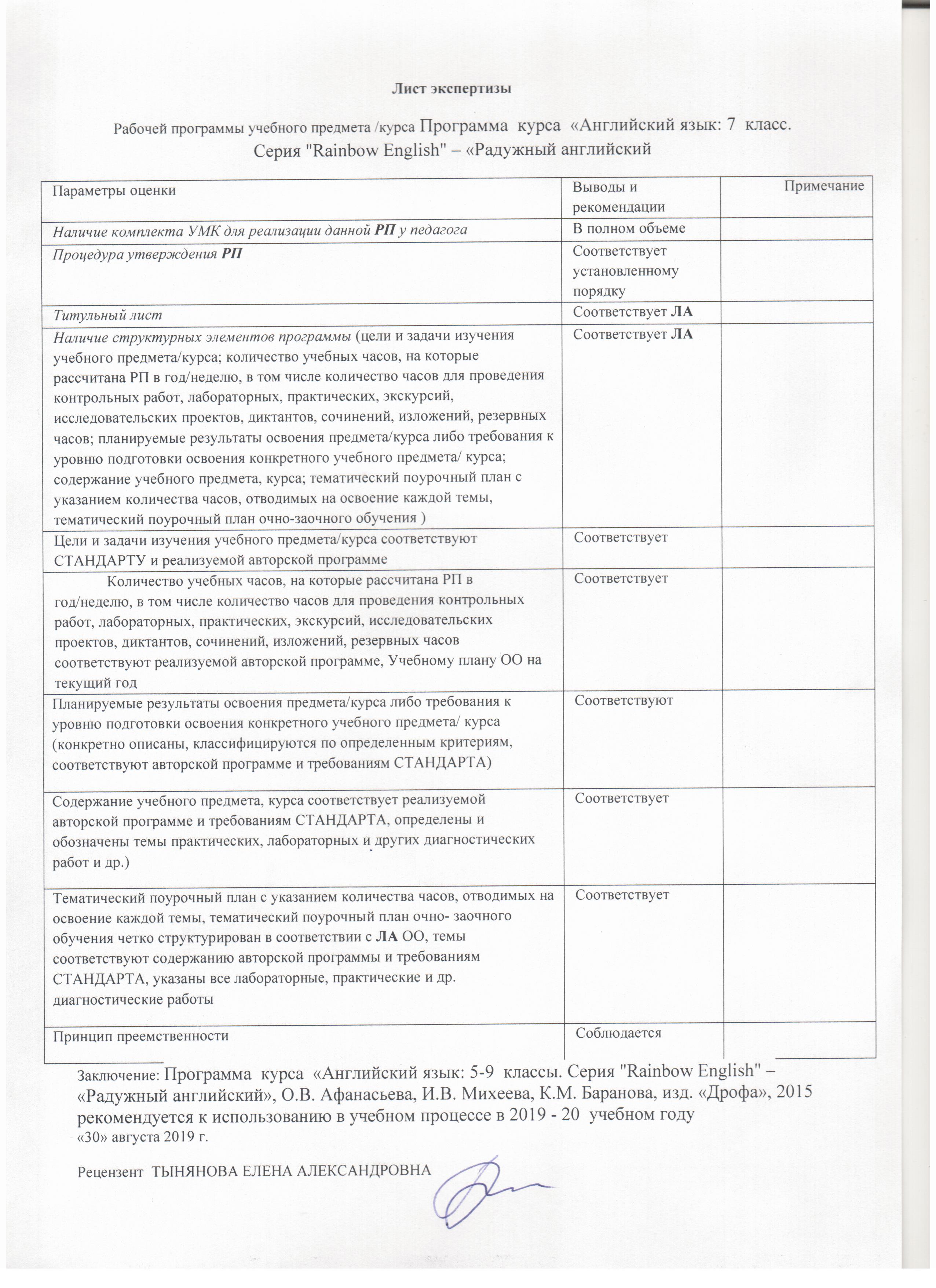 Количество часов в годКоличество часов в неделюПроверочные работыРезервные часы105363№ урока№п/пТема урокаВсего часовПримечанияШкольная жизнь1711.1Школа121.2Каникулы 131.3Описание классной комнаты141.4Школьный день151.5Встречи выпускников161.6Содержимое школьного портфеля171.7Письменный стол181.8Система школьного образования в Великобритании191.9Школьные предметы1101.10Школьные предметы1111.11Образование в Великобритании и России1121.12Правила поведения в школе1131.13Повторение темы " Школьная жизнь"1141.14Контрольная работа №1 по теме «Школьная жизнь»1151.15Проект «Британские школы: Итон, Хэрроу, Винчестер, Рагби»1161.16Читаем с удовольствием «Легенды короля Артура» часть 11171.17Читаем с удовольствием «Легенды короля Артура» часть 2 1Международный язык17182.1Языки мира1192.2Языки мира1202.3Изучение иностранного языка1212.4Изучение иностранного языка1222.5Путешествия1232.6Путешествия1242.7Английский язык1252.8Английский язык1262.9 Урок английского языка1272.10Урок английского языка1282.11Способы изучения английского языка1292.12Способы изучения английского языка1302.13Повторение темы " Международный язык"1312.14Контрольная работа №2 по теме «Международный язык»1322.15Проект "Британский и Американский варианты английского языка"1332.16Читаем с удовольствием « Легенды Короля Артура» часть 31342.17Читаем с удовольствием «Легенды короля Артура» часть  41Англоязычные страны 17353.1США: основные факты.1363.2Города США1373.3Города США1383.4География США.1393.5Австралия.1403.6Города Австралии.1413.7Канберра.1423.8Животные Австралии.1433.9Страны и города Европы.1443.10Новый Свет1453.11Достопримечательности Вашингтона1463.12Путешествие по миру1473.13 Повторение темы " «Англоязычные страны»1483.14Контрольная работа № 2 по теме «Англоязычные страны»1493.15Проект № 3  " Остров Тасмания"1503.16Читаем с удовольствием « Робин Гуд» часть 21513.17Читаем с удовольствием  « Король Артур и Робин Гуд»1Флора и фауна17524.1Мир птиц1534.2Климатические и погодные условия обитания растений и животных1544.3Мир животных1554.4Мир животных1564.5Мир насекомых1574.6Мир насекомых1584.7Сопоставление животного и растительного мира1594.8Чарльз Дарвин604.9В мире обезьян1614.10Тропические леса1624.11Пингвины1634.12Язык птиц1644.13Повторение темы " Флора и фауна"1654.14Контрольная работа № 4 по теме «Флора и фауна»1664.15Проект № 4 " Животные и птицы на гербах российских городов"1674.16Читаем с удовольствием « Горы Англии»1684.17Читаем с удовольствием « город Честер»1Проблемы экологии17695.1Флора и фауна России1705.2Экология как наука1715.3Защита окружающей среды1725.4Тропические леса и проблемы их исчезновения1735.5Динозавры1745.6Климат1755.7Солнечная система1765.8Загрязнение водных ресурсов1775.9Экологические организации1785.10Сохраним природу вместе1795.11Планета Земля – наш общий дом1805.12Животные и птицы нашего края1815.13Повторение темы " Проблемы экологии"1825.14Контрольная работа № 5 по теме Проблемы экологии1835.15Проект  № 5 "Редкие и исчезающие животные России, занесенные в Красную Книгу"1845.16Читаем с удовольствием « Перс и дракон»1855.17Читаем с удовольствием «Король и ведьма»1Здоровый образ жизни17866.1Здоровый образ жизни1876.2Фаст - фуд1886.3Макдональдс1896.4Внимательное отношение к здоровью1906.5Продолжительность жизни1916.6Болезни1926.7Левши и их особенности1936.8Люди с ограниченными возможностями1946.9Причины головной боли1956.10Спорт – лучшее лекарство1966.11Повторение темы  " Здоровый образ жизни"1976.12Контрольная работа № 6 по теме Здоровый образ жизни1986.13Проект 6 " Быть здоровым летом"1996.14Читаем с удовольствием « Научно популярные тексты»11006.15Читаем с удовольствием «Книги для юных читателей»11016.16Повторение изученного. Подготовка к контрольной работе11026.17Годовая контрольная работа11037.1Резервный 11047.2Резервный11057.3Резервный1№ п/пДата Характер измененияРеквизиты документа, которым закреплено изменениеПодпись сотрудника, внесшего изменения